Hier sind eine Reihe von Verständnisfragen zum Film ...                                       Name:_________________________Mesomere Grenzformeln by  Chemistryathome - 15:34 minWas versteht man unter mesomeren Grenzformeln?Wie werden zwei mesomere Grenzformeln mit Pfeilschreibweise und einer weiteren Besonderheit von Zeichen dargestellt?Geben Sie drei Grenzformeln der Verbindung Benzol an.Geben Sie zwei Grenzformeln für die Verbindung Stickstoff(I)-oxid an.Es gibt mehrere Regeln zum Aufstellen mesomerer Grenzformeln. Geben Sie eine an.AKKappenberg
Mesomere Grenzformeln A44n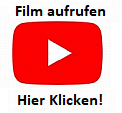 